opis dla: Młoda/lokalna organizacja pozarządowa lub inny podmiot wymieniony w art. 3 ust. 2 i 3 „Ustawy” 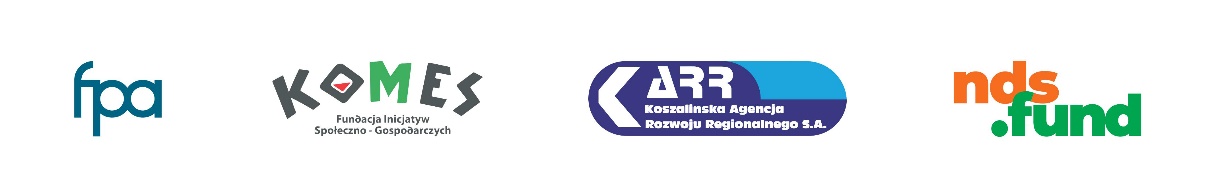 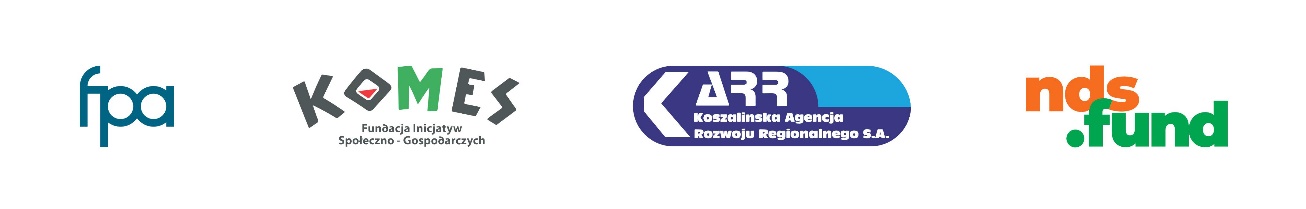 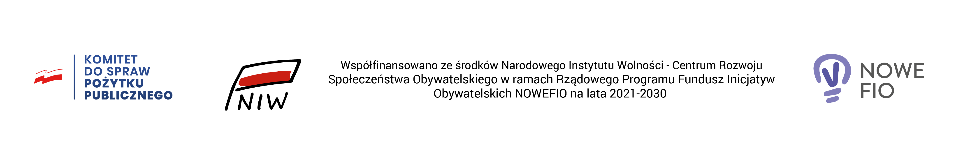 opis dla: Grupa nieformalna z PATRONEM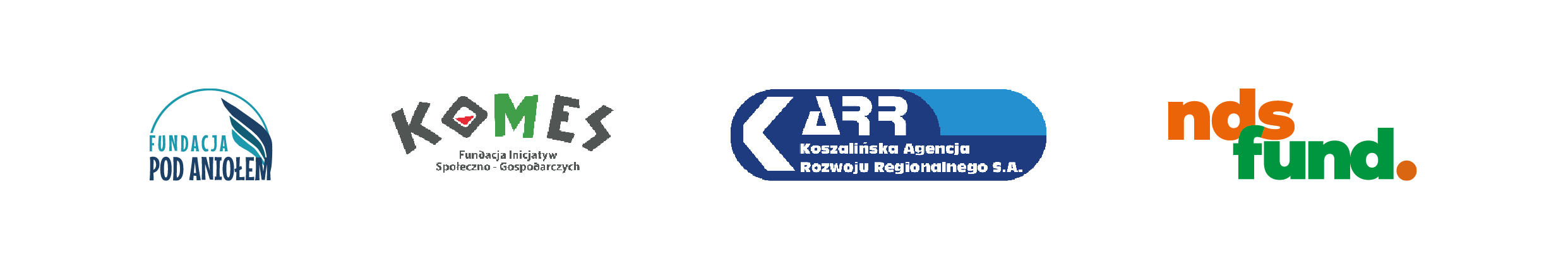 